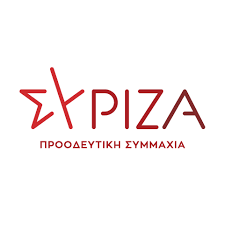 Προς το Προεδρείο της Βουλής των ΕλλήνωνΑΝΑΦΟΡΑΠρος τουςκ. Υπουργό Οικονομικώνκ. Υφυπουργό οικονομικώνΘέμα: «Ανάγκη για άμεση στήριξη της εστίασης»Η Βουλευτής Έβρου καταθέτει προς τους κ.κ. Υπουργό Οικονομικών και Υφυπουργό Οικονομικών ως αναφορά, την  από 25/01/2021 ανοιχτή επιστολή των Επιμελητηρίων Καβάλας, Δράμας, Ξάνθης, Έβρου, του Εμπορικού και Βιομηχανικού Επιμελητηρίου Ροδόπης, του Επαγγελματικού και Βιοτεχνικού Επιμελητηρίου Ροδόπης και του Περιφερειακού Επιμελητηριακού Συμβουλίου Α.Μ.Θ. με την οποία αιτούνται την άμεση εφαρμογή ενός Ειδικού Προγράμματος Ενίσχυσης για τον κλάδο της Εστίασης ως Μη Επιστρεπτέα επιχορήγηση που θα χρησιμοποιηθεί από τις επιχειρήσεις της εστίασης ως το ελάχιστο απαιτούμενο κεφάλαιο κίνησης για την επαναδραστηριοποίησή τους.Επισυνάπτεται η σχετική επιστολή.Παρακαλούμε για την απάντηση και τις δικές σας ενέργειες.Αλεξανδρούπολη,  27 Ιανουαρίου 2021Η καταθέτουσα ΒουλευτήςΑναστασία Γκαρά